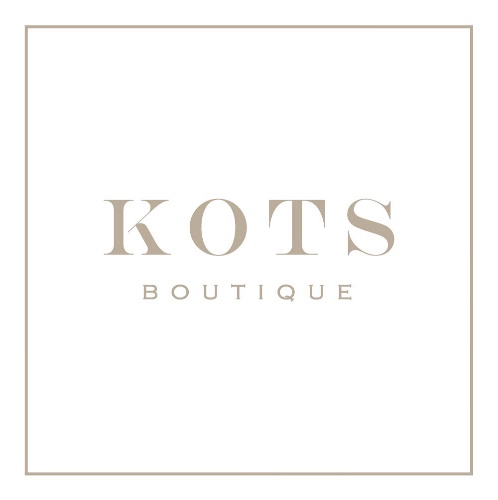 ΕΝΤΥΠΟ ΕΠΙΣΤΡΟΦΗΣΧρήσιμες πληροφορίες:Διαβάστε ολόκληρη τη σελίδαΣυμπληρώστε τα στοιχεία που ζητούνταιΣυσκευάστε τα προϊόντα μαζί με φωτοτυπία της απόδειξης αγοράςΑποστείλετε τα προϊόντα στην διεύθυνση: ΤΜΗΜΑ ΕΠΙΣΤΡΟΦΩΝ E-SHOP 
KOTS BoutiqueΤραπεζούντος 81, Καλαμαριά 55132, ΘεσσαλονίκηΌνομα _________________          Επώνυμο____________________              Τηλέφωνο_______________         Αρ.Παραγγελίας______________ΠΡΟΣΟΧΗ: • Δεν γίνονται δεκτές επιστροφές σε άλλη διεύθυνση της εταιρείας.• Δεν γίνονται δεκτές οι επιστροφές προϊόντων στα οποία έχει αφαιρεθεί το καρτελάκι, η ετικέτα ή που έχουν χρησιμοποιηθεί πέραν της διαδικασίας δοκιμής. • Δεν γίνονται επιστροφές σε προϊόντα όπως μαγιώ, εσώρουχα για λόγους υγιεινής. • Δεν γίνονται δεκτές οι επιστροφές σε εκπτωτικά ή/και προϊόντα προσφοράς.Κωδικός προϊόντοςΠοσότηταΤιμή μονάδοςΑιτία επιστροφής